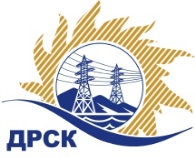 Акционерное Общество«Дальневосточная распределительная сетевая  компания»Протокол № 63/УТПиР-ВПзаседания закупочной комиссии по выбору победителя по открытому запросу предложений  «Реконструкция ВЛ 10/0,4 кВ с. Тамбовка, филиал "АЭС"»№ ЕИС – 31604457946Способ и предмет закупки: открытый запрос предложений  на право заключения Договора на выполнение работ «Реконструкция ВЛ 10/0,4 кВ с. Тамбовка, филиал "АЭС"», закупка 256 р. 2.2.1 ГКПЗ 2017 г.ПРИСУТСТВОВАЛИ: члены постоянно действующей Закупочной комиссии АО «ДРСК»  2-го уровня.ВОПРОСЫ, ВЫНОСИМЫЕ НА РАССМОТРЕНИЕ ЗАКУПОЧНОЙ КОМИССИИ: Об утверждении результатов процедуры переторжки.Об итоговой ранжировке заявок.О выборе победителя запроса предложений.РЕШИЛИ:По вопросу № 1Признать процедуру переторжки состоявшейся.Утвердить окончательные цены заявок участниковПо вопросу № 2Утвердить итоговую ранжировку заявокПо вопросу № 31. Признать Победителем запроса предложений «Реконструкция ВЛ 10/0,4 кВ с. Тамбовка, филиал "АЭС"» участника, занявшего первое место в итоговой ранжировке по степени предпочтительности для заказчика: ООО "Электросервис" (ЕАО г. Биробиджан ул Миллера 8б) на условиях: стоимость заявки 10 620 000,00 руб. без учета НДС (12 531 600,00 руб. с учетом НДС). Срок выполнения работ: с момента заключения договора по 31 декабря 2017 г. Условия оплаты: в течение 30 (тридцати) календарных дней с момента подписания актов выполненных работ. Гарантийные обязательства: на своевременное и качественное выполнение работ, а так же на устранение дефектов составляет 60 месяцев после приемки выполненных работ; на материалы и оборудование составляет 60 (шестьдесят) месяцев.Исп. Коротаева Т.В.Тел. (4162) 397-205город  Благовещенск«02» февраля 2017 года№п/пНаименование Участника закупки и место нахожденияОкончательная цена заявки, руб. без НДС1ООО "ЭК "СВЕТОТЕХНИКА" (675029, Россия, Амурская обл., г. Благовещенск, ул. Артиллерийская, д. 116)11 370 000,002АО «ВСЭСС» (Россия, г. Хабаровск, ул. Тихоокеанская, 165, 680042)11 766 741,693ООО "Энергострой" (675014, Амурская обл., г. Благовещенск, с. Белогорье, ул. Призейская, д. 4)11 897 490,604ООО "Электросервис" (ЕАО г. Биробиджан ул Миллера 8б)10 620 000,005ООО "АСЭСС" ((Амурская область, г. Благовещенск) ул. 50 лет Октября 228)11 594 997,00Место в итоговой ранжировкеНаименование и адрес участникаПервоначальная цена заявки, руб. без НДСОкончательная цена заявки, руб. без НДС1 местоООО "Электросервис" (ЕАО г. Биробиджан ул Миллера 8б)12 200 000,00 10 620 000,002 местоООО "ЭК "СВЕТОТЕХНИКА" (675029, Россия, Амурская обл., г. Благовещенск, ул. Артиллерийская, д. 116)12 747 457,02 11 370 000,003 местоООО "АСЭСС" ((Амурская область, г. Благовещенск) ул. 50 лет Октября 228)12 294 326,00 11 594 997,004 местоАО «ВСЭСС» (Россия, г. Хабаровск, ул. Тихоокеанская, 165, 680042)12 500 000,00 11 766 741,695 местоООО "Энергострой" (675014, Амурская обл., г. Благовещенск, с. Белогорье, ул. Призейская, д. 4)12 200 000,00 11 897 490,60Ответственный секретарь Закупочной комиссии 2 уровня АО «ДРСК»___________________М.Г. Елисеева